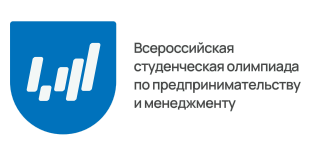 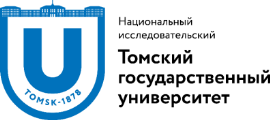 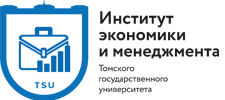 МИНИСТЕРСТВО НАУКИ И ВЫСШЕГО ОБРАЗОВАНИЯ РОССИЙСКОЙ ФЕДЕРАЦИИФедеральное государственное автономное образовательное учреждение высшего образования«Национальный исследовательский Томский государственный университет»Институт экономики и менеджментаИНФОРМАЦИОННОЕ ПИСЬМОУважаемые студенты!Приглашаем Вас принять участие в IV Всероссийской студенческой Олимпиаде (с Международным участием) «Предпринимательство и менеджмент» (I, II и III туры), которая пройдет 11-15 марта 2024 г. в Томском государственном университете в дистанционном формате на базе Института экономики и менеджмента I тур Олимпиады включает Индивидуальное тестирование по направлениям менеджмент, предпринимательство, устойчивое развитие (ESG-принципы, ответственное потребление и производство). Индивидуальное тестирование состоит из 25 вопросов с единственным верным вариантом ответа. Результат индивидуального тестирования засчитывается в портфолио студента при вступительных испытаниях в магистратуру ИЭМ ТГУ (10 баллов). II тур Олимпиады Индивидуальная или командная разработка и размещение видеоролика по теме «Моя ответственная практика». Участникам олимпиады предлагается представить в видеоролике имеющийся или желаемый опыт в свободной форме. Количество участников команд во II туре не более 4-х человек.III тур Олимпиады включает решение кейса в командах, и направлен на выявление у студентов умений использовать навыки системного и критического мышления при анализе ситуаций в области предпринимательской деятельности.  Победители и призеры Олимпиады будут отмечены дипломами, все участники получат сертификаты участника. Для участия в Олимпиаде Руководителю команды (НПР) необходимо подать заявку по ссылке https://forms.yandex.ru/u/632998c0773da238f7152163/ до 4 марта 2024 года (24.00 мск). Количество участников команды от внешней образовательной организации не более 7 человек.Форма участия в Олимпиаде – дистанционный формат. Требуется предварительная регистрация!Организационный взнос не предусматривается.Контакты: Институт экономики и менеджмента НИ ТГУ. Кафедра стратегического менеджмента и маркетинга (Россия, 634050, г. Томск, ул. Набережная реки Ушайки, 12, тел. +7 (382-2) 785-638).Электронный адрес оргкомитета олимпиады:  olimp-iem@yandex.ruКлючевой координатор Олимпиады: доцент кафедры стратегического менеджмента и маркетинга Института экономики и менеджмента ТГУ Редчикова Наталия Александровна